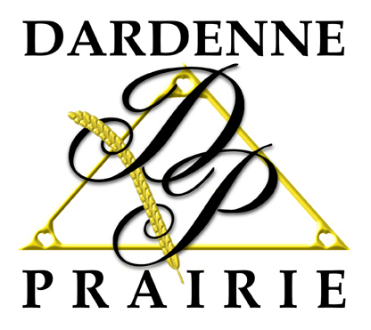 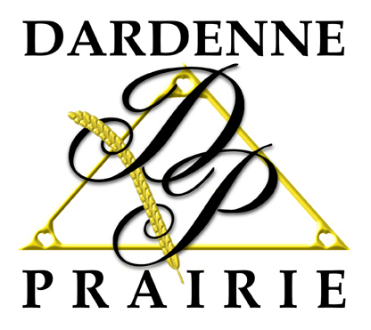 	CITY OF DARDENNE PRAIRIE	BOARD OF ALDERMENSPECIAL WORKSESSION 
FEBRUARY 27, 20235:00 p.m. Meeting to be held Virtually pursuant to RSMO 610.015Instructions for Joining the Meeting:Join Zoom Meetinghttps://zoom.us/j/3224360193?pwd=NnlpTHVkZG1RT0wvSzdRWU1ERzAzUT09Meeting ID: 322 436 0193Passcode: 1234CALL MEETING TO ORDER		PLEDGE OF ALLEGIANCEITEMS FOR DISCUSSION AND CONSIDERATION	CLOSED SESSION				Roll call vote to hold closed session pursuant to RSMo 610.021 section __________	Litigation and Privileged Communications (1)	Real Estate (2)	Personnel (3)	Labor (9)	Bid Specs (11)	Record Protected by Law (14)	Audit (17)Return to regular meeting agendaADJOURNMENT